TRƯỜNG THPT XUÂN PHƯƠNGMÔN: GIÁO DỤC QUỐC PHÒNG – AN NINHNỘI DUNG HỌC TẬP QUA MẠNG VÌ NGHỈ PHÒNG DỊCH COVID-19LỚP: 10  NỘI DUNG HỌC KỲ II NĂM HỌC 2019-2020Tên bài 1/chuyên đề 1:Thường thức phòng tránh một số loại bom, đạn và thiên tai.Nội dung kiến thức1) Bom, đạn và cách phòng tránh.2) Thiên tai, tác hại của chúng và cách phòng tránh.Yêu cầu đối với HS sau khi nghiên cứu bài học - Nhận biết cách phòng tránh thông thường đối với một số loại bom đạn và thiên tai.- Hiểu được tác hại và cách phòng tránh thông thường đối với một số loại bom đạn và thiên tai vận dụng vào điều kiện thực tế của địa phương.- Vận dụng được: Có ý thức tham gia tuyên truyền và thực hiện chính sách phòng chống, giảm nhẹ thiên tai, chính sách QPAN phù hợp với khả năng của mình.Nguồn học liệu tham khảoSGK  GDQP – AN lớp 10 trang 65 – 71Xem video: Bài tập củng cố:1.4.1. Nêu một số loại thiên tai và tác hại của chúng.1.4.2. Trách nhiệm của học sinh đối việc phòng tránh bom, đạn và thiên tai.Tên bài 2/chuyên đề 2: Cấp cứu ban đầu các tai nạn thông thường và băng bó vết thương.Nội dung kiến thức1) Cấp cứu ban đầu các tai nạn thông thường.2) Băng vết thương.Yêu cầu đối với HS sau khi nghiên cứu bài học - Nhận biết cách sử lý ban đầu các tai nạn thông thường; biết băng vết thương bằng băng cuộn và ứng dụng các phương tiện sẵn có tại chỗ.- Hiểu được nguyên nhân, triệu chứng, cách cấp cứu ban đầu và dự phòng một số tai nạn thường gặp bằng các biện pháp đơn giản. Hiểu được mục đích, nguyên tắc băng vết thương, các loại băng và kĩ thuật các kiểu băng cơ bản.- Vận dụng linh hoạt các kỹ thuật cấp cứu, băng bó vào trong cuộc    sống. sẵn sàng tham gia vào công cuộc xây dựng và bảo vệ Tổ Quốc.Nguồn học liệu tham khảoSGK  GDQP – AN lớp 10 trang 72 -90Xem các video sau: +  https://youtu.be/kDOCjJaPyz8                                 + https://youtu.be/ost2Ujx0Ox0Các nội dung bài tiếp theo sẽ được chia sẻ theo tuần, các em đăng ký kênh để theo giõi lần lượt các bài học và nhận thêm bài tập nếu có nhé! (Cần thắc mắc các em đặt câu hỏi ngay bên dưới video để được giải đáp).Bài tập củng cố:Câu 1. Tìm đáp án không chính xác:  nguyên nhân gây ngộ độc thực phẩm là?Ăn phải nguồn thực phẩm đã bị nhiễm khuẩn.Ăn phải nguồn thực phẩm có chứa sẵn chất độc.Ăn thực phẩm đông lạnh, thực phẩm chế biến sẵn.Ăn thực phẩm dễ gây dị ứng tùy vào cơ địa của từng người.Câu 2. Hội chứng nào không liên quan tới ngộ độc thức ăn?Hội chứng nhiễm khuẩn, nhiễm độc.Hội chứng não, màng não.Hội chứng viêm cấp đường tiêu hóa.Hội chứng mất nước, điện giải.Câu 3. Nếu cấp cứu tốt hầu như cứu sống được nạn nhân bị ngạt nước trong tình trạng?Mê man, tím tái, gọi hỏi không biết.Giãy giụa, sặc trào nước, tim còn đập.Da đã trắng bệch hoặc xanh tái.Đồng tử đã giãn.Câu 4. Đáp án nào không đúng trong các biện pháp cấp cứu ban đầu đối với người bị đuối nước?Nhanh chóng dốc nước ra khỏi dạ dày bằng các biện pháp.Móc đất, bùn, đờm, dãi, lấy răng giả(nếu có) ra khỏi miệng.Hô hấp nhân tạo nếu nạn nhân đã ngừng thở, tim ngừng đập.Đặt nạn nhân nằm ngay ngắn, không nghiêng đầu nạn nhân về một bên.Câu 5. Trường hợp say nóng, say nắng triệu chứng nào xảy ra sớm nhất?Nhức đầu, chóng mặt.Mệt mỏi, chân tay rã rời, khó thở.Choáng váng, đau nhức chân tay, khó thở.Chuột rút trước hết ở tay chân.Câu 6. Đáp án nào không đúng trong cấp cứu ban đầu say nóng, say nắng?Không nên cấp cứu tại chỗ, nhanh chóng chuyển nạn nhân tới bệnh viện.Đưa nạn nhân vào nơi thoáng mát, cởi bỏ quần áo.Quạt mát, chườm lạnh bằng khăn ướt hoặc xoa cồn 45độ.Cho uống nước đường và muối hoặc nước orezol.Câu 7. Khi bị ngộ độc lân hữu cơ cấp tính điển hình, đồng tử của nạn nhân:Bình thường.                                                      C. Co hẹpGiãn rộng.                                                         D. Giãn rộng tối đa.Câu 8. Trong băng vết thương thường dùng kiểu băng vòng xoắn ở các vị trí sau:Các đọan chi hình trụ, có các vòng tương đối đều nhau.Các đoạn chi hình trụ, có các vòng không đều nhau.Băng đầu, băng mắt.Các vị trí có nếp gấp.Câu 9. Trong băng vết thương thường dùng kiểu băng số 8 ở các vị trí sau:Các đọan chi hình trụ, có các vòng tương đối đều nhau.Băng bụng, băng ngực.Băng đầu, băng trán.Các vị trí có nếp gấp.Câu 10. Trong băng vết thương băng đầu thường dùng kiểu băng:Băng vòng xoắn.                                               C. Băng tam giác.Băng chữ nhân.                                                 D. Băng quai mũ.Tên bài 3/chuyên đề 3: Tác hại của ma túy và trách nhiệm của HS trong phòng, chống ma túy.Nội dung kiến thức1) Hiểu biết cơ bản về ma túy.2) Tác hại của tệ nạn ma túy.3) Nguyên nhân dẫn đên nghiện ma túy và dấu hiệu nhận biết học sinh nghiện ma túy.4) Trách nhiệm của học sinh trong phòng, chống ma túy.Yêu cầu đối với HS sau khi nghiên cứu bài học - Nhận biết được cách phòng, chống ma túy đối với bản thân và cộng đồng.- Hiểu được tác hại của ma túy và những hình thức, con đường gây nghiện, dấu hiệu nhận biết.- Vận dụng được: Có ý thức cảnh giác để tự phòng tránh ma túy; không sử dụng, không tham gia vận chuyển, cất giấu hoặc mua bán ma túy. Biết yêu thương, thông cảm và chia sẻ với những người nghiện ma túy.Nguồn học liệu tham khảoSGK  GDQP – AN lớp 10 trang 91 -101XemBài tập củng cố:Câu 1. Theo quy định của pháp luật  chất nào sau đây không phải là ma túy?Heroine.                                                                C. Cocaine.Thuốc phiện.                                                         D. Thuốc lá.Câu 2. Nối hai vế cho thành câu đúng:Heroine là chất…                      D. không phải là ma túyThuốc là có chứa chất…           E. gây nghiện nhưng không bị coi là ma túy.Nước coca…                             F. gây nghiện và bị coi là chất ma túy.Câu 3. Ghi tên các chất ma túy vào các hình ảnh sau :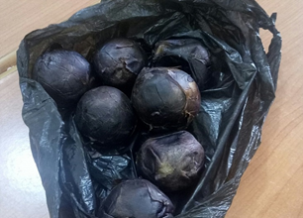 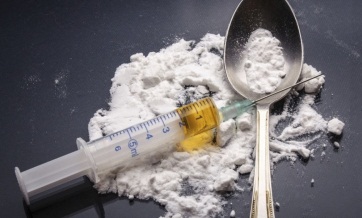 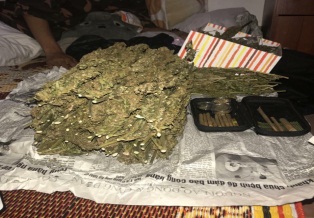 ………………………           ……………………………           ………………………..Câu 4. Chất ma túy nào không thường gặp hiện nay :Nhóm ma túy an thần.Nhóm ma túy gây kích thích.Nhóm ma túy gây mơ màng.Nhóm ma túy gây ảo giác.Câu 5. Ma túy không được đưa vào con  thể người bằng :Hút, hít.                                                         C. Nhai, nuốt, uống.Tiêm chích.                                                   D. Nhìn thấy.Câu 6. Đâu không phải là tác hại của ma túy ?Đối với hoạt động lưu thông. Đối với bản thân người sử dụng.Đối với nền kinh tế.Đối với trật tự, an toàn xã hội.Câu 7. Đáp án nào không nằm trong nguyên nhân dẫn đến nghiện ma túy ?Do lối sống thực dụng, buông thả.Do thiếu hiểu biết về tác hại của ma túy.Do áp lực, mặt trái của cơ chế thị trường.Do tò mò của tuổi trẻ, thích thể hiện mình.Câu 8. Bản thân em phải làm gì để phòng tránh và đấu tranh với người có hành vi sử dụng trái phép chất ma túy?(Gợi ý: Nhận thức về tác hại của ma túy, đề xuất các biện pháp với bản thân, cộng đồng, chính quyền, khi phát hiện người có hành vi sử dụng trái phép chất ma túy?)HƯỚNG DẪN HỌC SINH TỰ HỌC, TỰ NGHIÊN CỨUYêu cầu trang thiết bị vật tư chỉ học lý thuyết: HS có đầy đủ SGK, vở ghi bài, thiết bị hỗ trợ học trực tuyến.Tra cứu tài liệu, quan sát hình ảnh, video, ghi nhớ.HS gặp khó khăn trong quá trình học tập, có thắc mắc về nội dung bài học liên hệ với giáo viên trực tiếp phụ trách lớp (nhóm thầy cô GDQP-AN) theo:Cô Khương Hiền: zalo số đt: 0983989845 hoặc email: khuongevol@gmail.com Cô Trịnh Cúc: zalo số đt: 0973062137 hoặc email: cucxu2731988@gmail.comThầy Phạm Tú: zalo số đt: 0972047405 hoặc email: horizon12pm@gmail.comCHUYỂN GIAO NHIỆM VỤ HỌC TẬP.Nghiên cứu kỹ nội dung kiến thức của bài và hệ thống bài tập được giao.+ Thời gian: tháng 5 bài - Cấp cứu ban đầu các tai nạn thông thường và băng bó vết thương.+ Thời gian: tháng 6 bài – Tác hại của ma túy và trách nhiệm của học sinh trong phòng, chống ma túy. Bài tập có thể được áp dụng trong bài kiểm tra.                                                                  GIÁO VIÊN BỘ MÔN                                                                  Khương Thị Thu Hiền               